Муниципальное общеобразовательное учреждение«Майская гимназия Белгородского района Белгородской области»    П Р И К А З 06.04.2020г.                                                                                                   № 82О дистанционном режиме работе На основании Постановления Губернатора Белгородской области от 03.04.2020г № 36 «О мерах по предупреждения новой коронавирусной инфекции (COVID-19) на территории Белгородской области», в целях профилактики новой коронавирусной инфекции (COVID-19) среди работников  МОУ «Майская гимназия», в соответствии с Положение МОУ «Майская гимназия от  25.03.2020г «Положение об электронном обучении и использовании дистанционных образовательных технологий при реализации образовательных программ МОУ «Майская гимназия», заявление сотрудников от  06.04.2020 г.                                               ПРИКАЗЫВАЮ:Организовать в МОУ «Майская гимназия» образовательный процесс с применением электронного обучения и дистанционных образовательных технологий с 06 апреля 2020 года по 30 апреля 2020 года.Перевести на дистанционный режим работы  в  период с 06 апреля 2020 года по 30 апреля 2020 года включительно работников МОУ «Майская гимназия» согласно заявлениям.Назначить ответственными за организацию и контроля обучения с помощью дистанционных технологий заместителей директора Ульянцеву В.В., Крикун Н.О., Шукшину Л.С., Корнейко Е.А, Шкарупа Е.В., Виноходова Н.Ю.Заместителям директора Ульянцевой В.В., Крикун Н.О., Шукшиной Л.С.организовать обучение по основным образовательным программам начального общего, основного общего и среднего общего образования с помощью дистанционных технологий с 06.04.2020 г. по 30.04.2020г:- проинформировать обучающихся и их родителей (законных представителей) об организации обучения с помощью дистанционных технологий и условий такого обучения всеми имеющимися средствами связи, включая родительские чаты;- проконтролировать внесение изменений в рабочие программы основных образовательных программ начального общего, основного общего и среднего общего образования в части закрепления обучения с помощью дистанционных технологий;- внести изменения в расписание образовательной деятельности;Утвердить календарный учебный график на 2019-2020 учебный год в новой редакции (приложение 1);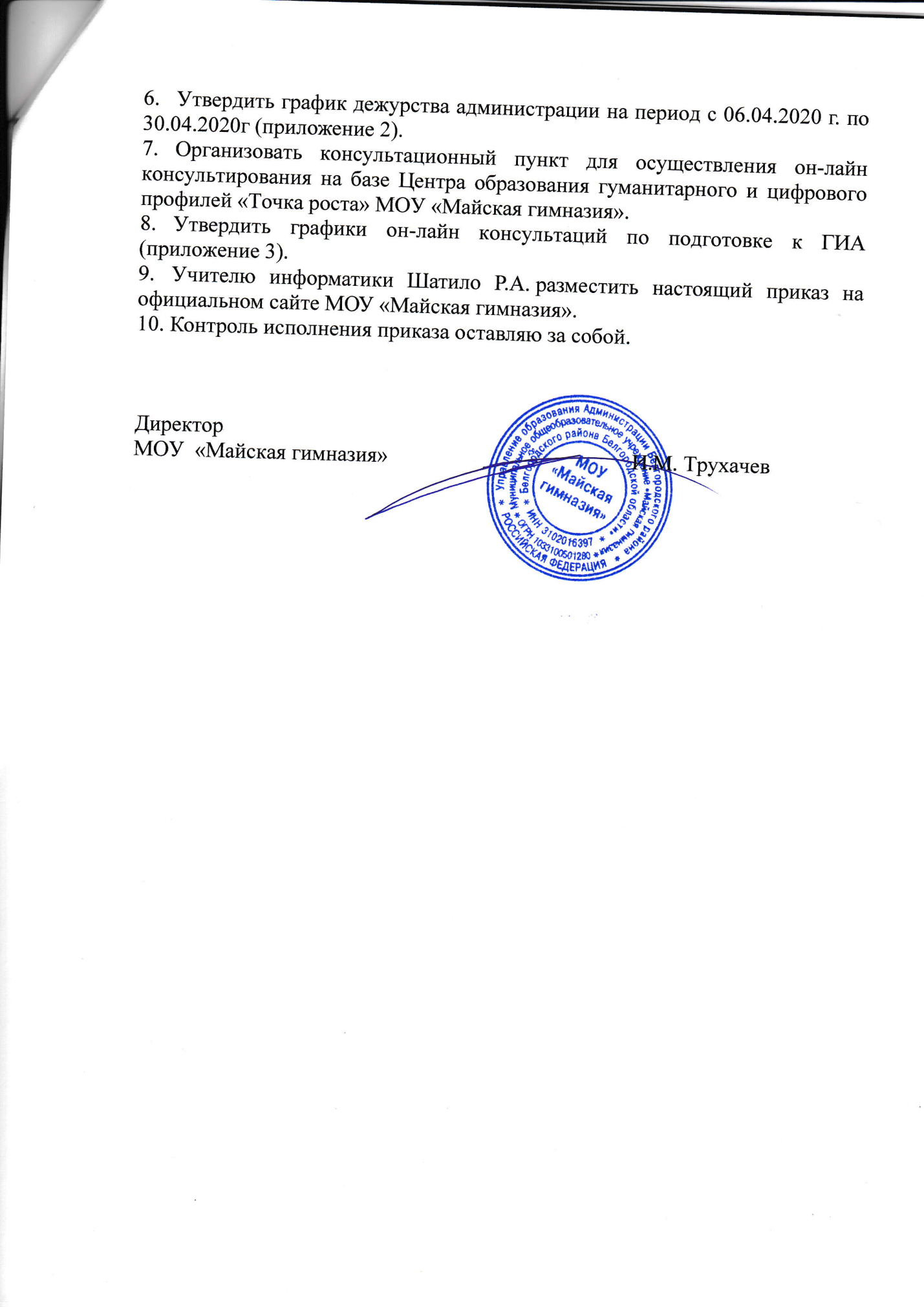 Приложение 1от 06.04.2020г № 82Календарный учебный графикМОУ «Майская гимназия Белгородского района Белгородской области»на 2019-2020 учебный год(в новой редакции)1. Количество учебных дней в неделю:1 – 8, 9-в, 9-г, 10 – 11 классы – 5 дней9-а, 9-б – 6 дней2. Сменность занятий:1, 2, 5, 7, 9 – 11 классы обучаются в 1 смену3, 4, 6, 8 классы обучаются во II смену3. Форма обучения – очная4. Продолжительность учебного года Начало учебного года: 02.09.2019 г.Окончание учебного года: Продолжительность учебных четвертей, полугодий, начало и окончание четвертей, полугодий 1 классы2 – 8 классы10 классы9-а, 9-б классы9-в, 9-г классы11 классы5. Продолжительность каникул в течение учебного года, праздничные и выходные дни1 – 8, 10 классы9, 11 классы	Примечание: в 9-х, 11-х классах сроки окончания учебного года определяются в соответствии с расписанием ГИА. Учебный год для обучающихся 9-х, 11-х классов длится до завершения итоговой аттестации.Праздничные и выходные дни в 2019-2020 учебном году: 30.03.2020г. - 03.04.2020г. - нерабочие дни в соответствии  с Указом Президента РФ от 25.03.2020г.  № 206.6. Расписание звонковI смена1 класс (сентябрь-декабрь) 1 класс (январь-май) I смена: 2, 5, 7, 9 – 11 классыII смена: 3, 4, 6, 8 классыI смена (суббота): 9-а, 9-б классыВ соответствии с постановлением губернатора Белгородской области от 03.04.2020г. № 36 «О мерах по предупреждению распространения новой коронавирусной инфекции (COVID-19) на территории Белгородской области» (пункт 6) в период с 06.04.2020г. по 30.04.2020г. организовано обучение по основным образовательным программам начального общего, основного общего и среднего общего образования с применением электронного обучения и дистанционных образовательных технологий.1-11 классы обучаются в 1 смену.Время проведения  занятий7. Проведение промежуточной аттестации	Освоение образовательной программы начального общего, основного общего и среднего общего образования сопровождается промежуточной аттестацией учащихся, проводимой в формах, определённых учебным планом, и в порядке, установленном Положением о формах, периодичности и порядке текущего контроля успеваемости и промежуточной аттестации учащихся.	Сроки промежуточной аттестации для 1-8, 10 классов: с 26 по 29 мая 2020 г.8. Проведение государственной итоговой аттестации в 9 и 11 классах	Сроки проведения государственной итоговой аттестации учащихся в 9, 11 классах устанавливаются Министерством просвещения Российской Федерации.9. График питанияI сменаII смена9. Режим функционирования МОУ «Майская гимназия» устанавливается в соответствии с СанПин 2.4.2.2821-10 и Уставом гимназии.Внеурочная деятельность в МОУ «Майская гимназия» в 1-4 классах осуществляется: - понедельник - пятница с 08.00 до 20.00 часов, - суббота с 08.00 до 18.30 часов.В соответствии с учебным планом устанавливается следующая
продолжительность учебного года: - 1 класс – 33 учебные недели и 3дня; - 2-4 классы –34 учебные недели и 3 дня;       Учебный год начинается со 2 сентября 2019г., заканчивается 29 мая 2020г.
Продолжительность каникул: - в течение учебного года — не менее 30 календарных дней; - дополнительные каникулы в первых классах - не менее 7 календарных дней.Продолжительность учебной недели внеурочной деятельности. Максимальная учебная нагрузка учащихся до 10 часов в неделю, предусмотренная учебным планом, соответствует требованиям СанПин 2.4.2. 2821-10 и расписанием занятий.Занятия дополнительным образованием на базе гимназии, занятия в спортивных и музыкальных школах, других организациях  дополнительного образования, учитываются как внеурочные занятия при предоставлении родителями (законными представителями) обучающихся, справок, указанных организаций.Внеурочная деятельность организуется в первой и во второй половине дня. Ежедневно проводится от 1 до 2-х занятий, в соответствии с расписанием и с учётом общего количества часов недельной нагрузки по внеурочной деятельности, а так же с учётом необходимости разгрузки последующих учебных дней.Продолжительность занятия внеурочной деятельности во 2-9 классах составляет 40 минут.В первом классе с целью реализации «ступенчатого» режима постепенного наращивания учебной нагрузки, в соответствии с п. 10.10. СанПиН 2.4.2.2821-10, обеспечивается организация адаптационного периода (письмо МО РФ от 20 апреля 2001 г. № 408/13-13). Продолжительность занятия для обучающихся 1 класса в 1 полугодии составляет 35 минут. Во 2 полугодии – 40 минут.Внеурочная деятельность осуществляется через построение индивидуальной образовательной траектории (Индивидуальная   карта занятости обучающегося во внеурочной деятельности).      В связи с особенностями образовательной деятельности гимназии (недостаточно помещений для организации занятий внеурочной деятельностью) произошли  изменения в выборе объединений внеурочной деятельности и сократилось количество часов на каждое направление внеурочной деятельности. На организацию внеурочной деятельности на уровне начального общего образования  в 2019-2020 учебном году отводится 107 часов: 27 часа неделю в 1-х классах,  28 часов в неделю  во 2-х классах, 27 часов в неделю в 3-х классах, 25 часов в неделю – в 4-х классах. Внеурочная деятельность в МОУ «Майская гимназия» в 5-9 классах осуществляется: - понедельник - пятница с 08.00 до 20.00 часов, - суббота с 08.00 до 16.00 часов.В соответствии с учебным планом устанавливается следующая
продолжительность учебного года: - 5-9 классы –34 учебные недели и 4 дня;
       Учебный год начинается с 2 сентября 2019г., заканчивается 31 мая 2020г.
Продолжительность каникул: - в течение учебного года — не менее 30 календарных дней; - дополнительные каникулы в первых классах - не менее 7 календарных дней.Продолжительность учебной недели внеурочной деятельности. Максимальная учебная нагрузка учащихся до 10 часов в неделю, предусмотренная учебным планом, соответствует требованиям СанПин 2.4.2. 2821-10 и расписанию занятий.Занятия дополнительного образования на базе гимназии, организаций дополнительного образования, спортивных и музыкальных школах, других образовательных организациях, учитываются как внеурочные занятия при предоставлении родителями (законными представителями) обучающихся, справок, указанных организаций.Внеурочная деятельность организуется в первой и во второй половине дня. Ежедневно проводится от 1 до 2-х занятий, в соответствии с расписанием и с учётом общего количества часов недельной нагрузки по внеурочной деятельности, а так же с учётом необходимости разгрузки последующих учебных дней.Продолжительность занятия внеурочной деятельности в 5-9 классах составляет 40 минут.Внеурочная деятельность осуществляется через построение индивидуальной образовательной траектории (Индивидуальная   карта занятости обучающегося во внеурочной деятельности).      В связи с особенностями образовательной деятельности гимназии (недостаточно помещений для занятий внеурочной деятельности) произошли  изменения в выборе объединений внеурочной деятельности и сократилось количество часов на каждое направление внеурочной деятельности.На организацию внеурочной деятельности на уровне основного общего образования в 2019-2020 учебном году отводится 111 часов: 25 часов в неделю в 5-х классах,  17 часов в неделю  в 6-х классах, 24 часов в неделю в 7-х классах, 18 часов  в неделю в  8-х классах, 27 часов  в неделю в  9-х классах.	Годовой календарный учебный график дополнительного образованияМуниципального общеобразовательного учреждения «Майская гимназия Белгородского района Белгородской области»на 2019-2020 учебный год1.  Продолжительность учебного года                 Начало учебных занятий – 02 сентября 2019 г.Начало учебных занятий для групп второго и последующих годов обучения  02сентября 2019г.Начало занятий для групп первого года обучения – 02 сентября 2019г.Конец учебного года – 29 мая 2020г.Продолжительность учебного года – не менее 36 недельПромежуточная аттестация проводится с апреля по май месяц 2020 года2.  Комплектование групп 1-ого года обучения проводится с 02 по 15 сентября  2019 г.3. Количество учебных групп по направленностям образовательной деятельности4. Регламент образовательного процессаПродолжительность учебной недели – 7 днейДля первого года обучения не более 4 часов в неделю Для второго и третьего годов обучения не более 6 часов Для четвертого и последующих годов обучения не более 8 часов в неделю. 5. Продолжительность занятий Занятия  проводятся  по  расписанию,  утвержденному  директором  МОУ  «Майская гимназия».  Продолжительность  учебных  занятий  и  их  количество  в  неделю  в учебные дни  –  2 часа; в выходные и каникулярные –  4 часа.             После 40-45 мин. занятий делается перерыв длительностью не менее 10 минут для отдыха детей и проветривания помещений.     Продолжительность занятий в группах:для младших школьников – 1 ч. 30 мин; для средних и старших школьников – от 1 ч. 30 мин. до 4-х часов;продолжительность индивидуальных занятий с  учащимися  –  от 30  до 60 минут.Приложение 2от 06.04.2020г № 82График дежурства администрации МОУ «Майская гимназия» на период с 06.04.2020 г до 30.04.2020 г.Приложение 3График проведения онлайн-консультаций по подготовке к ОГЭ в рамках дистанционного обучения с 06.04.2020г. по 30.04.2020г.Приложение 3График проведения онлайн-консультаций по подготовке к ЕГЭ в рамках дистанционного обучения с 06.04.2020г. по 30.04.2020г.1-4, 5-8 классы10 класс – девочки10 класс – мальчики9, 11 классы- 29.05.2020 г.- 29.05.2020 г.- 05.06.2020 г.- сроки окончания учебного года определяются в соответствии с расписанием экзаменов ГИА и учебным планом ЧетвертиДатаДатаПродолжительность (количество учебных недель)ЧетвертиНачало четвертиОкончание четвертиПродолжительность (количество учебных недель)1 четверть02.09.201925.10.201940 дней8 учебных недель2 четверть06.11.201927.12.201938 дней7 учебных недель 3 дня3 четверть09.01.202020.03.202047 дней9 учебных недель 2 дня4 четверть06.04.202025.05.202036 дней 7 учебных недель 1 деньИтого:161 день 32 учебные недели 1 деньПромежуточная аттестация26.05-29.05.202026.05-29.05.20204 дняВсего:165 дней33 учебные недели ЧетвертиДатаДатаПродолжительность (количество учебных недель)ЧетвертиНачало четвертиОкончание четвертиПродолжительность (количество учебных недель)1 четверть02.09.201925.10.201940 дней8 учебных недель 2 четверть06.11.201927.12.201938 дней7 учебных недель 3 дня3 четверть09.01.202020.03.202052 дня10 учебных недель 2 дня4 четверть06.04.202025.05.202036 дней 7 учебных недель 1 деньИтого:166 дней33 учебные недели 1 деньПромежуточная аттестация26.05-29.05.202026.05-29.05.20204 дняВсего:170 дней34 учебные недели ПолугодияДатаДатаПродолжительность (количество учебных недель)ПолугодияНачало полугодияОкончание полугодияПродолжительность (количество учебных недель)1 полугодие02.09.201927.12.201978 дней15 учебных недель 3 дня2 полугодие09.01.202025.05.202088 дней17 учебных недель 3 дняИтого:166 дней33 учебные недели 1 деньПромежуточная аттестация26.05-29.05.202026.05-29.05.20204 дняУчебные сборы по основам военной службы (мальчики)01.06.202005.06.20205 днейВсего:девочки девочки 170 дня34 учебные недели Всего:мальчики мальчики 175 дня35 учебных недель ЧетвертиДатаДатаПродолжительность (количество учебных недель)ЧетвертиНачало четвертиОкончание четвертиПродолжительность (количество учебных недель)1 четверть02.09.201926.10.201948 дней8 учебных недель 2 четверть06.11.201927.12.201938 дней7 учебных недель 3 дня3 четверть09.01.202021.03.202063 дня10 учебных недель 3 дня4 четверть06.04.202025.05.202043 дня 7 учебных недель 1 деньВсего:199 дня33 учебные недели 5 днейЧетвертиДатаДатаПродолжительность (количество учебных недель)ЧетвертиНачало четвертиОкончание четвертиПродолжительность (количество учебных недель)1 четверть02.09.201925.10.201940 дней8 учебных недель 2 четверть06.11.201927.12.201938 дней7 учебных недель 3 дня3 четверть09.01.202020.03.202052 дня10 учебных недель 2 дня4 четверть06.04.202025.05.202036 дней 7 учебных недель 1 деньВсего:166 дней33 учебные недели 1 деньПолугодияДатаДатаПродолжительность (количество учебных недель)ПолугодияНачало полугодияОкончание полугодияПродолжительность (количество учебных недель)1 полугодие02.09.201927.12.201978 дней15 учебных недель 3 дня2 полугодие09.01.202025.05.202088 дней17 учебных недель 3 дняВсего:166 дней33 учебные недели 1 деньКаникулыДата начала каникулДата окончания каникулПродолжительность в дняхОсенние28.10.2019 05.11.20199Зимние28.12.201908.01.202012Весенние23.03.202031.03.20209Летние (1-8 классы)01.06.202031.08.202092для девочек (10 классы)01.06.202031.08.202092для мальчиков (10 классы)06.06.202031.08.202087Дополнительные каникулы для 1 классов18.02.202024.02.20207КаникулыДата начала каникулДата окончания каникулПродолжительность в дняхОсенние28.10.2019 05.11.20199Зимние28.12.201908.01.202012Весенние23.03.202031.03.20209При 5-ти дневной учебной неделеПри 6-ти дневной учебной неделе23.02.2020 г., 24.02.2020 г. – День защитника Отечества07.03.2020 г., 08.03.2020 г., 09.03.2020 г. – Международный женский день01.05.2020 г., 02.05.2020 г., 03.05.2020 г.,04.05. 2020 г., 05.05.2020 г. – Праздник Весны и Труда09.05.2020 г., 10.05.2020 г., 11.05.2020 г. – День Победы23.02.2020 г., 24.02.2020 г. – День защитника Отечества07.03.2020 г., 08.03.2020 г., 09.03.2020 г. – Международный женский день01.05.2020 г., 02.05.2020 г., 03.05.2020 г.,04.05. 2020 г., 05.05.2020 г. – Праздник Весны и Труда09.05.2020 г., 10.05.2020 г., 11.05.2020 г. – День ПобедыУроки, переменыНачалоОкончаниеПродолжительность (минут)1 урок8.158.5035перемена8.509.10202 урок9.109.4535Динамическая пауза 9.4510.05203 урок10.0510.4035Динамическая пауза10.4011.00204 урок (с ноября)11.0011.3535перемена11.3512.00255 урок (1 раз в неделю за счет урока физической культуры)12.0012.3535Уроки, переменыНачалоОкончаниеПродолжительность (минут)1 урок8.158.5540перемена8.559.10152 урок9.109.5040динамическая пауза9.5010.05153 урок10.0510.4540динамическая пауза10.4511.00154 урок11.0011.4040перемена11.4012.00205 урок (1 раз в неделю за счет урока физической культуры)12.0012.4040Уроки, переменыНачалоОкончаниеПродолжительность (минут)1 урок8.158.5540перемена8.559.10152 урок9.109.5040перемена9.5010.05153 урок10.0510.4540перемена10.4511.00154 урок11.0011.4040перемена11.4012.00205 урок12.0012.4040перемена12.4013.00206 урок13.0013.4040перемена13.4014.00207 урок14.0014.4040перемена14.4014.5515Уроки, переменыНачалоОкончаниеПродолжительность (минут)1 урок14.0014.4040перемена14.4014.50102 урок14.5015.3040перемена15.3015.45153 урок15.4516.2540перемена16.2516.45204 урок16.4517.2540перемена17.2517.35105 урок17.3518.1540перемена18.1518.25106 урок18.2519.0540перемена19.0519.15107 урок19.1519.5540Уроки, переменыНачалоОкончаниеПродолжительность (минут)1 урок8.158.5540перемена8.559.05102 урок9.059.4540перемена9.459.55103 урок9.5510.3540перемена10.3510.55204 урок10.5511.3540перемена11.3511.45105 урок11.4512.2540перемена12.2512.35106 урок12.3513.1540НачалоОкончание1 урок9.009.302 урок9.4010.103 урок10.2010.504 урок11.0011.305 урок11.4012.106 урок12.2012.507 урок13.0013.308 урок13.4014.109  урок14.2014.50Понедельник – пятницаПонедельник – пятницаПонедельник – пятницаСубботаСубботаСубботаВремя / классы1, 2 классы,5, 7, 9 – 11 классы1, 2 классы,5, 7, 9 – 11 классыВремя / классы9-а, 9-б классы9-а, 9-б классы8.00 – 8.155, 7 классыЗавтрак(дотация)1 урок8.15 – 8.558.15 – 8.551 урок8.15 – 8.558.15 – 8.55Перемена8.55 – 9.101, 10 классыЗавтрак(дотация)Перемена8.55 – 9.059-а, 9-б классыДотация2 урок9.10 – 9.509.10 – 9.502 урок9.05 – 9.459.05 – 9.45Перемена9.50 – 10.052, 11 классыЗавтрак(дотация)Перемена9.45 – 9.553 урок10.05 – 10.4510.05 – 10.453 урок9.55 – 10.359.55 – 10.35Перемена10.45 – 11.009 классы5, 7 классыДотацияОбедПеремена10.35 – 10.559-а, 9-б классыОбед4 урок11.00 – 11.4011.00 – 11.404 урокПеремена11.40 – 12.001, 10 – 11 классыОбед5 урок12.00 – 12.4012.00 – 12.405 урокПеремена12.40 – 13.002, 9 классыОбед6 урок13.00 – 13.4013.00 – 13.406 урок7 урок14.00 – 14.4014.00 – 14.40Понедельник – пятницаПонедельник – пятницаПонедельник – пятницаВремя / классы3, 4, 6, 8 классы3, 4, 6, 8 классы13.45 – 13.556, 8 классы – Дотация6, 8 классы – Дотация1 урок14.00 – 14.4014.00 – 14.40Перемена: 14.40 – 14.503 классыДотация2 урок14.50 – 15.3014.50 – 15.30Перемена: 15.30 – 15.454 классы8 классыДотацияОбед3 урок15.45 – 16.2515.45 – 16.25Перемена: 16.25 – 16.453, 4, 6 классыОбедНаправленностьВсего группКоличество учащихсяХудожественная490Туристско-краеведческая115ИТОГО5105День неделиФИО дежурного администратораТелефон:Время ПонедельникШкарупа Е.В.8980375111209.00-17.30ВторникШукшина Л.С.8980388375109.00-17.30СредаКрикун Н.О.8920581628209.00-17.30ЧетвергКорнейко Е.А.8960621225509.00-17.30ПятницаВиноходов Н.Ю.8919221091809.00-17.30КлассПредметФИО учителяДень занятийВремя9аРусский языкСорокина И.Т.четверг14.00-14.409бРусский языкКорнейко Е.А.вторник14.50-15.309вРусский языкСоловьева Л.В.четверг14.50-15.309гРусский языкСоловьева Л.В.среда14.00-14.409аЛитератураСорокина И.Т.вторник14.50-15.309бЛитератураКорнейко Е.А.понедельник14.50-15.309аМатематикаБарышенская Е.И.пятница14.50-15.309бМатематикаСтепанова М.А.пятница14.50-15.309вМатематикаСтепанова М.А.среда14.00-14.409гМатематикаБекетова В.С.среда14.50-15.309а,б,в,гИнформатикаТокарь Т.В.вторник15.30-16.309а,б,в,гИнформатикаШатило Р.А.среда15.30-16.109аОбществознаниеИванова И.В.среда15.40-16.209бОбществознаниеИванова И.В.среда14.50-15.309вОбществознаниеИванова И.В.понедельник14.00-14.409гОбществознаниеИванова И.В.понедельник15.40-16.209аГеографияСмирнова И.Н.четверг14.50-15.309в,гГеографияТрухачев И.М.пятница14.50-15.309а,бФизикаОстрась С.Н.четверг14.50-15.309в,гФизикаВиноходов Н.Ю.вторник14.50-15.309а,б,в,гХимияКарташова Э.А.четверг14.50-15.309а,б,в,гБиологияРовенская Л.Е.понедельник14.50-15.309аАнглийский языкХачиян А.Р.четверг14.50-15.309бАнглийский языкУсова Н.В.понедельник15.40-16.20КлассПредметФИО учителяДень занятийВремя11аРусский языкСорокина И.Т.пятница14.50-15.3011бРусский языкЩур И.А.пятница14.00-14.4011аРусский язык проф.Щур И.А.вторник15.40-16.2011аЛитература проф.Сорокина И.Т.пятница15.40-16.2011а,б пр.МатематикаШукшина Л.С.четверг14.50-15.3011а,б баз.МатематикаКрючкова С.Н.суббота10.00-10.4011а,бОбществознаниеПутятин С.Н.пятница14.50-15.3011а,бХимияКарташова Э.А.пятница15.40-16.2011а,бФизикаОстрась С.Н.четверг15.40-16.2011а,бБиологияШапошник Л.П.вторник14.00-14.4011бАнглийский языкМананникова Е.В.четверг15.00-15.4011пр.Английский языкУсова Н.В.пятница15.40-16.20